Pojedine vrste djelatnosti odnosno usluge koje pruža Forum Toplice d.o.o. ovise o proračunu jedinice lokalne samouprave, dok se broj korisnika i cijene usluga nisu mijenjale od 2018. godine. Poslovni financijski plan izrađen je temeljem navedenih osnova - može se očekivati povećanje prihoda, ali i porasta troškova na koje Društvo ne može utjecati poput promjena gospodarskog stanja u državi, rasta cijena, posljedica rata u Europi, čestih izmjena zakonskih propisa sa dodatnim obvezama i troškovima, te promjena na tržištu roba koje ugrađujemo uz svoju uslugu (cijene energenata, materijala..)Po obimu najvažnija djelatnost Društva su komunalne djelatnosti, koje s aspekta organizacijskih i ljudskih te tehničkih i materijalnih resursa, čine najveći dio u društvu, i to po broju zaposlenih, po opremi i tehničkim resursima te po djelokrugu rada. Plan sadrži opisne i tabelarne prikaze poslovanja. Izrađen je na temelju ostvarenih financijskih pokazatelja te financijskih rezultata poslovanja za 2021. godinu. Cilj poslovanja Foruma d.o.o. je kvalitetno, pravovremeno i kontinuirano opskrbljivanje građana i poslovnih subjekata uslugama. Ovim planom uzeti su u obzir svi realni parametri za ostvarenje tog cilja.OSNOVNE INFORMACIJE O DRUŠTVUForum Toplice d.o.o. za komunalne djelatnosti, Ulica kralja Tomislava 19, iz Varaždinskih Toplica u vlasništvu je jedinice lokalne samouprave grada Varaždinske Toplice sa udjelom od 100%.Temeljni kapital društva iznosi 21.000,00 knForum Toplice d.o.o. je komunalno društvo osnovano i registrirano za pružanje komunalnih usluga, a kao organe upravljanja ima:Skupštinu društvaNadzorni odbor – 4 članaUpravu – direktoraRad društva odvija se preko organa društva koji su Skupština i Nadzorni odbor, a društvom upravlja Uprava na čelu sa direktorom koji rukovodi poslovnim aktivnostima društva kroz realizaciju komunalne djelatnosti i organizacijske oblike te radne cjeline društva.Na temelju Odluke o povjeravanju komunalnih djelatnosti, društvo obavlja komunalne djelatnosti za potrebe osnivača i jedinog vlasnika, Grad Varaždinske Toplice, te za ostale vanjske naručitelje pojedinih djelatnosti kojima se društvo bavi.Predmet poslovanja društva, na temelju Zakona o komunalnom gospodarstvu su komunalne djelatnosti prema vrsti poslova:Održavanje nerazvrstanih cesta na području GradaOdržavanje javnih površina na kojima nije dopušten promet Održavanje građevina javne odvodnje oborinskih vodaOdržavanje javnih zelenih površinaOdržavanje građevina, uređaja i predmeta javne namjeneOdržavanje groblja i grobljanskih građevinaOdržavanje čistoće javnih površinaOdržavanje zimske službe na nerazvrstanim cestamaPružanje usluga ukopa pokojnikaZa navedene djelatnosti društvo ima sklopljene ugovore sa vlasnikom i naručiteljem, Gradom Varaždinske Toplice, prema definiranim cjenicima. Potrebne glavne analize cijena i pojedinačnih ponuda izrađuju se prema zahtjevima, kao i usporedba ugovornih cijena, a praćenje realizacije radova i usluga te usklađivanje sa stvarnim troškovima vrši se kontinuirano tokom poslovne godine.ORGANIZACIJSKA SHEMA Sukladno zakonskim odredbama nužno je organizaciju društva postaviti unutarnjim ustrojstvom koji mora osigurati pružanje komunalnih i nekomunalnih poslova u okviru registriranih djelatnosti. Utvrđena je osnovna organizacijska shema koja garantira sistematizaciju radnih mjesta u unutarnjoj organizaciji s ciljem racionalnog i djelotvornog rada i ostvarivanja registriranih djelatnosti koje društvo obavlja. Uprava društva vodi poslove i obavlja druge poslove u skladu sa pozitivnim propisima, odlukama Skupštine i Nadzornog odbora. U uredu uprave obavljaju se savjetodavni poslovi, poslovi planova razvoja i investicija, poslovi odnosa s javnošću, prijema i otpreme pošte i svi drugi poslovi koji osiguravaju funkcionalnost poslodavca u dijelovima i u cjelini.Obavljanje komunalnih djelatnosti povjerene društvu od strane Grada Varaždinskih Toplica putem ugovora o obavljanju komunalnih djelatnosti osnovna je djelatnost društva, a poslovi davanja usluga za treće pravne i fizičke osobe temeljem pojedinačnih narudžbi ili ugovora obavljaju se u okviru registrirane djelatnosti.Pojedine aktivnosti, djelatnosti, funkcije ostvaruju se kroz radne jedinice u kojoj se provode komunalne i nekomunalne djelatnosti i slijedeće aktivnosti društva:Uprava društva i opći posloviSektor komunalnih djelatnosti sa održavanjem javnih i zelenih površina, čišćenjem javnih površina, održavanjem nerazvrstanih cesta i sustava oborinskih voda, održavanjem groblja i obavljanjem pogrebničke djelatnostiSektor nekomunalnih djelatnosti sa manjim građevinskim radovima i obavljanjem manjih poslova niskogradnje te ostalim uslugama Gradu Varaždinske Toplice te drugim subjektimaKomunalni odjel razrađen je prema sustavu kako ga vodi računovodstvo i financije na tri radne  jedinice – Održavanje grada, Održavanje groblja i Usluge. Standard održavanja komunalne infrastrukture utvrđen je u okviru troškovnika, a količine i obujam usklađivati će se prema zadanim i dogovorenim obvezama izvršavanja zadataka od strane Grada Varaždinskih Toplica, a sve u cilju pravovremenog zadovoljavanja potreba i zahtjeva korisnika komunalnih i nekomunalnih radova i usluga koje pruža društvo.Kroz plan poslovanja nužno je osigurati kontinuirano odvijanje radova tokom godine. U cilju ostvarivanja najbolje prakse u komunalnom gospodarenju i dalje će se sustavno pratiti iskustva lokalnih zajednica u realizaciji komunalnih djelatnosti.RADNA SNAGABroj radnika planira se sukladno sistematizaciji radnih mjesta, planiranim ciljevima poslovanja, obujmu i razini kvalitete usluga, vodeći računa o mogućnosti ostvarenja prihoda i vrstama komunalnih poslova koji se preuzimaju.Kod zapošljavanja radnika potrebno je voditi računa o optimalnom korištenju postojećih resursa, te planirati sukladno raspoloživim sredstvima za radove i usluge u okviru mogućeg zapošljavanja.Broj zaposlenih u društvu dana 31.12.2021. godine iznosi 14 zaposlenika sa pripadajućom stručnom spremom.Za smještaj uprave koristi se poslovni prostor u sklopu Grada Varaždinskih Toplica, a prostorije groblja sa skladištima koriste se za smještaj ljudi koji obavljaju pogrebnu djelatnost. Potrebno je renovirati prostor mrtvačnica u Varaždinskim Toplicama i Svibovcu, ali i analizirati mogućnost obnove zajedničkih prostorija za djelatnike koji obavljaju pogrebnu djelatnost. Smještaj djelatnika koji obavljaju građevinske poslove te parkiranje strojeva, skladište alata, deponiranje građevinskog materijala, odvija se na ograđenom prostoru stare Opruge, također prostoru u vlasništvu Grada Varaždinskih Toplica. Trenutačni prostor stare Opruge koji koristimo postaje neadekvatan za daljnje korištenje, nisu zadovoljeni minimalni uvjeti za boravak djelatnika te ne postoji prostor za objedovanje, kao ni odgovarajući sanitarni čvor. Česte pritužbe na buku koju stvaramo prilikom korištenja strojeva postaju dodatan razlog za analizu potrebe preseljenja sa trenutne lokacije na lokaciju koja bi u potpunosti odgovarala. Skladištenje robe, materijala i alata u nadolazećem periodu biti će prilično otežano zbog loših uvjeta i stanja građevine.Pitanje smještaja ljudi i radne okoline treba rješavati kroz analizu mogućeg smještaja na novu lokaciju. Sukladno mogućnostima osnivača, u budućem razdoblju biti će potrebno razmatrati mogućnost kupnje, izgradnje ili dugoročnog najma odgovarajućeg prostora kao konačnog rješenja smještaja i poslovanja društva (uz prethodnu kvalitetnu analizu koristi i procjene vrijednosti takvih prostora), kao i smještaja voznog parka i neophodnih servisnih aktivnosti koje društvo mora imati.PLANOVIPLANIRANI POSLOVIDruštvo Forum Toplice d.o.o. obavljati će poslove iz komunalnih djelatnosti sukladno Programima godišnjeg održavanja komunalne infrastrukture grada Varaždinske Toplice, te ostalim programima i aktivnostima planiranih Proračunom Grada, a na temelju posebnih ugovora ili narudžbenica sa troškovnicima usluga i radova. PLANIRANI PRIHODI Prihodi od komunalnih radova za grad Varaždinske Toplice temelje se na preuzetim komunalnim djelatnostima i aktivnostima koje sukladno Zakonu o komunalnom gospodarstvu, komunalno društvo obavlja za Grad. Cijene usluga temelje se na stvarnim troškovima za obavljanje djelatnosti, a godišnji prihod od komunalnih usluga mora biti dovoljan za pokrivanje operativnih troškova poslovanja društva.Osim navedenog, Društvo će svoje dodatne prihode ostvarivati obavljanjem ostalih poslova za Grad i vanjske korisnike usluga koji mogu uključivati ostale proračunske korisnike, a u budućnosti i moguće prihode od naplate parkinga, održavanje tržnice, oglašavanja i sl. Operativni prihodi uključuju i novčane priljeve te komercijalne usluge koje društvo obavi za stanovnike i poduzetnike.Ukupni ostali prihodi planiraju se sukladno planiranim radovima i uslugama koristeći dosadašnja iskustva i organizaciju rada u prethodnoj godini kroz odrađene aktivnosti. PLANIRANI TROŠKOVITroškove poslovanja potrebno je planirati prema stvarnim troškovima predviđenim za angažiranu radnu snagu kroz prosječne bruto plaće radnika i ostala materijalna prava iz radnog odnosa. Potrebno je uključiti sve troškove kupnje opreme i vozila, struje, vode, ostalih komunalnih davanja, telefoniju, uredske, poštanske, tiskanje obrazaca, knjigovodstvene usluge, troškove održavanja internet stranica i programa, dnevnica, putnih troškova, osposobljavanje i školovanje radnika i dr.Troškove vanjskih usluga koristiti racionalno i samo u okviru djelatnosti koje društvo ne može samostalno obavljati jer se radi o specijalističkim uslugama ili se ugovorene usluge moraju obavljati ubrzanim tempom. Troškove materijala potrebno je svesti na optimalnu mjeru vodeći računa o kvaliteti korištenih materijala koji se ugrađuju.Troškove najme prostora određuje Grad Varaždinske Toplice.Obračun amortizacije potrebno je planirati do visine porezno priznatih zakonskih stopa.Ostala materijalna prava iz radnog odnosa planirati u skladu sa odredbama Pravilnika o radu, temeljem zakonski odredaba koje reguliraju zapošljavanje, sve u okviru raspoloživosti sredstava koje društvu stoje na raspolaganju. Reprezentaciju svesti na minimum.Pri svemu navedenom vršiti procjenu eventualnih rizika koji se mogu pojaviti u poslovanju, od eventualnog poremećaja likvidnosti, porasta cijene ili ostalih neplaniranih troškova koji se mogu pojaviti.RADNA JEDINICA ODRŽAVANJE GRADAU Proračunu grada Varaždinske Toplice, Programom održavanja komunalne infrastrukture na području grada Varaždinske Toplice u 2022. godini u skladu sa predviđenim sredstvima i izvorima financiranja, određen je opseg i opis poslova održavanja.Cijene komunalnih usluga usklađuju se sa povećanim troškovima radne snage uslijed usklađenja sa minimalnom plaćom i porasta cijena materijala u odnosu na razinu ranijih ugovora sa Gradom, a mijenjati će se ovisno o promijeni uvjeta pružanja usluga i ulaznih troškova poslovanja. Kod izrade cjenika komunalnih usluga treba odraditi postojeće analize cijena, vodeći računa o satnicama i bruto i neto troškovima, radu strojeva i vozila, korištenju opreme, uz planiranje faktora na neto zaradu radnika, kao instrument efikasnosti rada društva.OJ ODRŽAVANJE JAVNIH I ZELENIH POVRŠINAPredviđeni radovi u sklopu redovnog godišnjeg održavanja izvode se prema planiranoj dinamici. Djelatnost održavanja javnih i zelenih površina obavlja se na području grada Varaždinskih Toplica i to sukladno zahtjevima odnosno planiranim sredstvima u proračunu grada. Radi se na poslovima održavanja travnjaka, održavanja neuređenih površina, održavanja hodnih površina, klupa i koševa, održavanja cvjetnih gredica, drveća, ukrasnog grmlja i drveća, održavanja dječjih igrališta te ostalih i izvanrednih radova.Problemi sa kojima se susrećemo je predviđena količina radova odnosno limitirana godišnja Proračunska sredstva, povećanje zahtjeva za količinom usluga uz zadržavanje postojećih cijena usluge te porast troškova održavanja i ubrzani rast cijena energenata.Planira se realizacija sukladno planiranim aktivnostima, racionalizacija (smanjenje) troškova poslovanja, optimizacija radnog vremena radnika i pružanja vanjskih usluga na tržištu.Predviđeni radovi u sklopu redovnog godišnjeg održavanja javnih površina izvode se prema planiranoj dinamici. Pod poslovima redovnog održavanja i uređenja te čišćenja javnih i zelenih površina podrazumijevamo radove:Održavanje i čišćenje javnih površina namijenjenih za pješački prometRedovito mjesečno čišćenje i održavanje svih javnih površina namijenjenih pješačkom prometu: pješačke zone, stube, nogostupi, šetnice, šljunčane staze (površina oko 19.400 m2 x 12 mjeseci)Čišćenje i uklanjanje trave i korova u rigolima i uz rubnjake, prijevoz i zbrinjavanje otpada (oko 5.000 m' x 3 puta godišnje)Zimsko čišćenje javnih površina namijenjenih za pješački promet: uklanjanje snijega, šljunčani posip, posip solju, razbijanje leda (440 h)Održavanje postojeće parkovne i komunalne opreme (klupice, koševi, oglasni panoi, ploče dobrodolice, vanjski ukrasi, stalci, stupići) (120 h)Nabava nove - zamjena i dopuna parkovne i komunalne opreme (klupice, koševi, oglasni panoi, ploče dobrodolice, stalci, stupići, vanjski ukrasi)Održavanje svih površina dječjih igrališta i dječjih igrala, kontrola, popravci, zamjena dotrajalih igrala i dijelova, godišnji premaz zaštitnom bojom, Nabava i ugradnja novih igrala kao zamjena za postojeća neispravna ili uništena dječja igralaOdržavanje natpisnih ploča ulica, po potrebi nabava i zamjena info ploča, tabli dobrodošlice i dr.Prigodna uređenja Grada za blagdane, državne praznike i svečane gradske manifestacije, radovi razmještanja štandova, pozornice, šatora, zastavica, pomoć prema potrebama TZ-aUređenja grobišta i spomen obilježjaČišćenje i održavanje objekata te okoliša autobusnih stajališta. U trošak ne ulazi popravak oštećenja (14 kom stajališta x 3 puta godišnje)Izvanredni građevinski popravci površina javne namjene koje se koriste za pješački promet (stepenica, nogostupa, potpornih zidova uz staze), Izvanredno pojačano čišćenje svih površina namijenjenih pješačkom prometu te kolničkih površina u naselju od šljunčanog posipa zaostalog nakon zimske službe, naplavine šljunka, mulja i granja nakon nevremena i sl.Izvanredno pojačano čišćenje površina i uklanjanje odbačenog otpada iz okoliša u periodičnim akcijama Zelena čistka i sl.Održavanje, uređenje i čišćenje zelenih površinaRedovita košnja, čišćenje i održavanje travnatih površina na području Grada (zelene površine uz nogostupe, perivoj MRS, dječja igrališta u svim MO, uz crkvu i parkiralište u Svibovcu, nogometno igralište u D. Poljani), l.-V. zona i Svibovec , nogometno igralište u D. Poljani (površine oko 34.620 m2)Malčiranje i košnja neuređenih površina državnog i gradskog zemljišta u zoni turizma (površina oko 20.000 m2 x 2 košnje)Održavanje sezonskog nasada: uklanjanje starog nasada, prekapanje cvjetnih gredica, priprema te usitnjavanje zemlje, utovar, odvoz i zbrinjavanje bio otpada (250 m2 x 2 nasada), Nabava i sadnja novog sezonskog cvijeća na gredice (proljetni i jesenski nasad), žardinjere i viseće košare (250 m2 – 5.000 kom x 2 puta godišnje)Zalijevanje cvjetnih gredica te žardinjera i cvjetnih košara, ručno i sa cisternomZaštita i prihranjivanje cvjetnih gredica i žardinjera (3 puta godišnje)Redovno okopavanje i plijevljenje cvjetnih gredica i žardinjera, te zamjena i nadosadnja proljetnog i jesenskog nasada cvijeća (6 puta godišnje)Redovno okapanje, plijevljenje trajnica ruža, skidanje ocvalih cvjetova, te vađenje dotrajalih i nadosadnja novih trajnica sa sakupljanjem, odvozom i zbrinjavanjem bio otpada (320 m2 x 4 puta godišnje)Prekapanje gredica od trajnica, vađenje dotrajalih trajnica, jesensko zagrtanje, proljetno odgrtanje ruža, usitnjavanje zemlje, sa sakupljanjem, odvozom i zbrinjavanjem bio otpada (320 m2 x 2 puta godišnje)Zalijevanje ružičnjakaZaštita i prihranjivanje ružičnjakaNjega mladog drveća u Ulici kralja Tomislava tijekom godine - plijevljenje, okopavanje zdjelice, oblikovanje krošnje, prihrana po potrebi, zamjena kolaca i veziva, zalijevanje (30 kom stabla)Godišnje održavanje krošnji parkovnog drveća (platane u Tkalčićevoj, te lipe na Trgu svetog Martina i Trgu republike i ostalo prema potrebi) (15 kom stabla)Plijevljenje i okopavanje ukrasnog grmlja i živica uz travnjak, prikraćivanje i prorjeđivanje grmlja i živice, iznošenje otpada i odvoz (u Perivoju, Ulicom nad zidom Tkalčićeva, Sv. Martina, Grada Vukovara, Sv. Duh) (420 m2 x 3 orezivanja)SVEUKUPNO BRUTO PLAN JAVNE POVRŠINE: 1.200.000,00 knOJ ODRŽAVANJE NERAZVRSTANIH CESTAPod održavanjem nerazvrstanih cesta podrazumijevamo radove koje obavljamo tokom cijele godine na nerazvrstanim cestama, sa svrhom prohodnosti i ispravnosti te održavanjem prometne sigurnosti. Nerazvrstane ceste koje se koriste za promet i pristupačne su većem broju korisnika, odnosno njihov status i namjena utvrđeni su sukladno Odluci o mreži nerazvrstanih cesta.Redovito održavanje nerazvrstanih cestaPopravak oštećenja asfaltnog zastora kolnika (udarnih rupa, ispuha, većih površina) – 300 m2Održavanje postojećih bankina uz asfaltne prometnice - poravnavanje i profiliranje bankina – 16.000 m'Održavanje šljunčanog kolničkog zastora makadamskih puteva koji vode do stambenih objekata ili objekata za povremeni boravak - planiranje površine puta; nabava, dovoz i strojna ugradnja zapune ili drugog materijala prikladnog za trajnije održavanje prometnica s makadamskom površinom - 2.500 tOdržavanje prohodnosti prometnica u zimskim uvjetima prema utvrđenim prioritetima u Operativnom planu zimske službe – raličenje snijega sa prometnih površina nerazvrstanih cesta (600 sati) te posipavanje asfaltnih površina mješavinom soli i tucanika (400 sati)Malčiranje - strojno uklanjanje trave, raslinja te granja (malčerom) koje ulazi u slobodni profil prometnice 15.000 m'Održavanje rubnjaka, rigola i nogostupaPostava zamjenske i održavanje postojeće prometne signalizacijeRadovi interventnog održavanja drvenog mosta na Bednji (popravci drvene ograde i podišta)Interventni radovi održavanja prohodnosti putova – rad građevinskih strojeva na uklanjanju osulina i manjih odronaRADNA JEDINICA GROBLJEForum Toplice d.o.o. je društvo koje je osnovano i posluje sa ciljem osiguranja javnih interesa i zadovoljavanja potreba svih korisnika komunalnih usluga svih groblja na području grada Varaždinskih Toplica. Te usluge su osnova urbanog življenja područja na kojima se obavljaju pa je tako zadatak društva osigurati trajno i kvalitetno obavljanje komunalnih djelatnosti groblja, ali i održavati objekte i uređaje groblja u stanju funkcionalne sposobnosti uz maksimalno poštivanje zaštite okoliša, održivog razvoja i interesa jedinice lokalne samouprave i stanovništva.Forum Toplice d.o.o. upravlja gradskim grobljem Varaždinske Toplice, mjesnim grobljima Svibovec i Rukljevina, te obavljaju komunalnu djelatnost održavanja groblja te ukopa pokojnika.Upravljanje grobljima podrazumijeva dodjelu grobnih mjesta za korištenje, uređenje, održavanje i rekonstrukciju groblja, poslove naplate naknade za dodijeljeno grobno mjesto i naknade za korištenje grobnog mjesta, poslove vođenja grobnih očevidnika i registra umrlih osoba i drugih poslova propisanih zakonom.Održavanje groblja podrazumijeva održavanje i čišćenje travnjaka te puteva i staza, prostora i građevina za smještaj pokojnika do ukopa i za ispraćaj umrlih te uzgoj i održavanje svih zelenih nasada.Za održavanje i izgradnju groblja planira se utrošiti iznos prikupljen od naknada za dodjelu i naknada za korištenje grobnih mjesta koju plaćaju korisnici, koji je u 2021. godine iznosio 337.864,00 kn.U radnu jedinicu groblje spadaju aktivnosti koje evidentiramo u dvije organizacijske jedinice – Održavanje groblja i Pogrebne usluge.OJ ODRŽAVANJE GROBLJAU održavanju groblja u redovitom i u investicijskom održavanju poduzimaju se mjere za podizanje kvalitete održavanja, pa je tako zadatak društva ne samo održavati već i podići kvalitetu održavanja groblja na višu razinu. Održavanje groblja financira se isključivo putem sredstava prikupljenih iz grobnih naknada i naknada za dodjelu grobnih mjesta, što je nedostatno u odnosu na program održavanja. Dodatni troškovi stvaraju se selektiranjem i zbrinjavanjem otpada, koje se dosad nije provodilo u potrebnoj mjeri.Pod redovnim komunalnim poslovima održavanja groblja podrazumijevaju se slijedeći radovi:Proljetno i jesensko čišćenja groblja – uklanjanje starih aranžmana i svijeća sa grobova i čišćenje svih travnih površina i puteva te skupljanje otpadaKošnja travnatih površina uz glave puteve i unutar grobnih polja, košnja uz spomen obilježja te travnatih površina izvan obuhvata groblja strojno i ručno, skupljanje i odvoz otpadaOblikovanje nasada čempresa  te ostalih biljaka - drveća i ukrasnog grmljaZaštita i prihrana bilja po potrebiSadnja sezonskog cvijeća na spomen obilježjima ili žardinjeramaRušenje i zamjenska sadnja biljnog materijala, uklanjanje panjevaZasijecanje rubnih dijelova staza, uklanjanje korova sa puteva i uklanjanje biljnog otpadaČišćenje glavnih puteva i pješačkih staza od snijegaOJ POGREBNE USLUGEObavljanje sahrana zahtjeva angažman do 6 djelatnika, na poslovima sahrane i ostalih pogrebnih usluga. U razdoblju 1.-12.2021. bilo je 104 sahrana, na grobljima Varaždinske Toplice, Svibovec i Rukljevina.Prema mjesecima je broj sahrana prikazan u slijedećoj tablici:Redovito se obavljaju poslovi sahrana uz nabavku i primjenu svih potrebnih zaštitnih sredstava te svakodnevnom kontrolom provođenja unutarnjih i vanjskih propisanih mjera, kako bi se zaštitili naši djelatnici, ali i svi korisnici naših usluga. FINANCIJSKI PLANOsnovni prihodi od komunalnih usluga temelje se na preuzetim komunalnim djelatnostima, aktivnostima i uslugama koje komunalno društvo obavlja za Grad, kao i ostalim poslovima za treće osobe i pravne subjekte. Rashodi su stvarni troškovi opreme, rada, materijala i usluga koje društvo koristi i posjeduje u obavljanju djelatnosti.Prihodi za redovno poslovanje društva u 2022. godini realizirat će se u većem dijelu na temelju ugovora sa Gradom Varaždinske Toplice u obavljanju preuzetih komunalnih djelatnosti. Obzirom na moguće povećanje cijena rada i materijala te buduća očekivana usklađenja sa troškovima, prihodi su planirani u razini povećanja od 9% u odnosu na realizaciju u 2021. godini. Godišnji prihod ostvaren od komunalnih usluga mora biti dovoljan za pokrivanje operativnih troškova poslovanja društva, bez ostvarivanja dobiti.U rashode spadaju svi troškovi koje društvo ima sa osnove svoga rada. Grupirat će se prema glavnim grupama troškova i prikazivat će se zbirno na razini društva. Sastoje se od troškova za utrošene sirovine i materijale, troška potrošene energije, troškova vanjskih usluga,  troškova osoblja (plaće) te ostalih izdataka za radnike troškova, troška amortizacije te ostalih troškova poslovanja i financijske rashode.Tablica 1. Plan prihoda i rashoda za 2022. godinuPLAN NABAVESukladno zakonskim odredbama, društvo primjenjuje Zakon o javnoj nabavi prilikom nabave dugotrajne imovine, opreme, vozila, alata i materijala nužnih za rad društva.Za unapređenje poslovanja i nabavu koristit će se raspoloživa vlastita sredstva iz poslovanja, po mogućnosti i iz europskih fondova, ministarstava, Fonda za zaštitu okoliša i energetsku učinkovitost.Dinamika nabave ovisi o odlukama o nabavci, provedenim javnim ili pozivnim nadmetanjima, isporukama, zahtjevima dobavljača, te dinamici eventualnog iznosa subvencioniranja.Za 2022. planirano je izvršiti nabavu rabljenog vozila za prijevoz putnika i alata, te prikolicu za prijevoz strojeva.Za sve nabave potrebno je provoditi predviđene procedure postupka nabave i prema internim aktima i postupanjima društva, provesti nabavu sve uz suradnji i sudjelovanju sa gradom Varaždinske Toplice.Tablica 2. Plan nabave za 2022. godinuSIGURNOST I EDUKACIJA RADNIKA TE UPRAVLJANJE KVALITETOMNastavlja se organizacija zaštite na radu i zaštite od požara tako da svaki od radnika nadzire mjere provođenja zaštite na radu u svom djelokrugu poslova, a poslovođe i direktor koji je ujedno i ovlaštenik na razini cijelog društva provoditi će dodatne kontrole. Poslove ZNR i ZOP odrađivat će ovlaštena ugovorna tvrtka, a sve u skladu sa donesenom procjenom rizika radnih mjesta.Za novozaposlene djelatnike organizirati će se osposobljavanje, utvrđivanje radne sposobnosti te provjera za rad na siguran način. Dalje će se osposobljavati radnici za rad sa određenim strojevima i vozilima koje tvrtka ima ili će nabavljati.Kompletirat će se i nabaviti potrebna oprema za korištenje i zaštitne sredstva na radu.Sva vozila, strojevi i alati, moraju prema zakonskim propisima biti pregledana i servisirana od nadležne osobe čime će se potvrditi njihova ispravnost za korištenje.Sve djelatnike će se zadužiti osobnim radnim odjelima i zaštitnim sredstvima. Kontinuirano će se provoditi nadzor korištenja osobnih zaštitnih sredstava. Oštećena zaštitna sredstva po potrebi će se mijenjati.Provodit će se stalni nadzor, surađivati sa inspekcijskim službama. Djelatnici kojima se utvrdi grubo kršenje povrede radne obveze u postupku korištenja sredstava za rad u smislu zaštite na radu i zaštite od požara, isključiti će se iz poslova i uputiti na disciplinski postupak.Redovito će se voditi interna i vanjska prosudba uvedenih sustava organizacije rada, sistematizacije radnih mjesta, procedura upravljanja i rukovođenja, te kontinuirano donositi mjere za njihovo unapređenje, a sve s ciljem poboljšanja kvalitete rada te unapređenja poslovanja.Sustavno će se pratiti knjigovodstvo i računovodstvo po standardima kvalitete upravljanja i vođenja financijskih poslova primjenom odgovarajućih procedura, poštujući standarde izrade izvješća i izvješćivanja. Potrebno je nastaviti unaprjeđivati sustav informiranja i odnosa sa potrošačima te promovirati, kroz vizualni identitet, rad društva i vlastite poslovne aktivnosti. Nadalje, potrebno je sudjelovati u akcijama zaštite okoliša i promoviranju održivog razvoja okoliša te aktivno sudjelovati u promociji za odgovornim i kvalitetnim načinom gospodarenja otpadom.U Varaždinskim Toplicama, 31.12.2021.Uprava – direktor:Martina Žnidar, dipl.ing.Opis djelatnostiPLAN NETOPLAN BRUTO1.Redovito mjesečno čišćenje i održavanje svih javnih površina namijenjenih pješačkom prometu: pješačke zone, stube, nogostupi, šetnice, šljunčane staze279.360,00349.200,002.Čišćenje i  uklanjanje trave i korova u rigolima i uz rubnjake, prijevoz i zbrinjavanje otpada22.500,0028.125,003.Zimsko čišćenje javnih površina namijenjenih za pješački promet: uklanjanje snijega, šljunčani posip, razbijanje leda44.000,0055.000,004.Održavanje postojeće parkovne i komunalne opreme (klupice, koševi, oglasni panoi, ploče dobrodolice, stalci, stupići)12.000,0015.000,005.Nabava nove - zamijena i dopuna parkovne i komunalne opreme (klupice, koševi, oglasni panoi, ploče dobrodolice, stalci, stupići)12.000,0015.000,006.Održavanje površina dječjih igrališta i dječjih igrala, kontrola, popravci, zamjene dotrajalih igrala i dijelova, godišnji premaz zaštitnom bojom5.000,006.250,007.Nabava igrala kao zamjena za postojeća neispravna ili uništena dječja igrala12.000,0015.000,008.Održavanje natpisnih ploča ulica, info ploča i dr.9.000,0011.250,009.Prigodna uređenja Grada za blagdane, državne praznike i svečane gradske manifestacije, radovi razmještanja štandova, pozornice, šatora, zastavica, pomoć prema potrebama TZ-a18.000,0022.500,0010.Uređenja grobišta i spomen obilježja 8.000,0010.000,0011.Čišćenje i održavanje objekata te okoliša autobusnih stajališta16.800,0021.000,0012.Izvanredni građevinski popravci površina javne namjene koje se koriste za pješački promet (stepenica, nogostupa, potpornih zidova uz staze) 12.600,0015.750,0013.Izvanredno pojačano čišćenje svih površina namijenjenih pješačkom prometu, te kolničkih površina u naselju od šljunčanog posipa zaostalog nakon zimske službe, naplavina šljunka, mulja i granja nakon nevremena i sl.16.000,0020.000,0014.Izvaredno čišćenje površina i uklanjanje odbačenog otpada iz okoliša u periodičnim akcijama Zelena čistka i sl. 24.230,0030.287,50SVEUKUPNO PLAN491.490,00614.362,50Opis djelatnostiPLAN NETOPLAN BRUTO1.Košnja, čišćenje i održavanje travnatih površina na području Grada (zelene površine uz nogostupe, perivoj MRS, dječja igrališta u svim MO, uz crkvu i parkiraište u Svibovcu, nogometno igralište u D. Poljani)236.770,00295.962,502.Malčiranje i košnja neuređenih površina državnog i gradskog zemljišta (gradske parcele u Dugoj ulici, Tonimirskoj ulici, zoni turizma, te državne ceste u Črnilama i V. Toplicama, Martinkovec)44.000,0055.000,003.Održavanje sezonskih nasada: uklanjanje starog nasada, prekapanje cvjetnih gredica, priprema te usitnjavanje zemlje, utovar, odvoz i zbrinjavanje bio otpada15.000,0018.750,004.Nabava novog sezonskog cvijeća (proljetni i jesenski nasad) sadnja novog cvijeća na gredice (250 m2), nabava i sadnja cvijeća u žardinjere i viseće košare32.000,0040.000,005.Zalijevanje cvjetnih gredica te žardinjera i cvjetnih košara, ručno i  sa cisternom1.500,001.875,006.Zaštita i prihranjivanje cvjetnih gredica i žardinjera1.500,001.875,007.Okopavanje i plijevljenje cvjetnih gredica i žardinjera, skidanje ocvalih cvjetova sa sakupljanjem, odvozom i zbrinjavanjem bio otpada21.000,0026.250,008.Okopavanje i pljevljenje trajnica ruža, skidanje ocvalih cvjetova sa sakupljanjem, odvozom i zbrinjavanjem bio otpada19.200,0024.000,009.Prekapanje gredica od trajnica, vađenje dotrajalih trajnica, zimsko zagrtanje i proljetno odgrtanje ruža, usitnjavanje zemlje, utovar, odvoz i zbrinjavanje bio otpada, te sadnja novih trajnica20.480,0025.600,0010.Zalijevanje ružičnjaka, ručno i  sa cisternom1.920,002.400,0011.Zaštita i prihranjivanje ružičnjaka1.920,002.400,0012.Njega mladog drveća u Ulici kralja Tomislava tijekom godine - pljevljenje, okopavanje zdijelice, oblikovanje krošnje, prihrana po potrebi, zamjena kolaca i veziva, zalijevanje13.500,0016.875,0013.Godišnje održavanje krošnji parkovnog drveća (platane u Tkalčićevoj, te lipe na Trgu svetog Martina i Trgu republike i ostalo prema potrebi)32.000,0040.000,0014.Plijevljenje i okopavanje ukrasnog grmlja i živica uz travnjak, prikraćivanje i prorjeđivanje grmlja i živice, iznošenje otpada i odvoz (u Perivoju, Ulicom nad zidom Tkalčićeva, SV. Martina, Grada Vukovara, Sv. Duh)27.720,0034.650,00SVEUKUPNO PLAN468.510,00585.637,50Opis djelatnostiNETOBRUTO1.Popravak oštećenja asfaltnog zastora kolnika (udarnih rupa, ispuha, većih površina) 105.000,00131.250,002.Održavanje postojećih bankina uz asfaltne prometnice - poravnavanje i profiliranje bankina 16.000,0020.000,003.Održavanje šljunčanog kolničkog zastora makadamskih puteva koji vode do stambenih objekata ili objekata za povremeni boravak - planiranje površine puta; nabava, dovoz i strojna ugradnja zapune ili drugog materijala prikladnog za trajnije održavanje prometnica s makadamskom površinom 190.000,00237.500,004.Održavanje prohodnosti prometnica u zimskim uvjetima prema utvrđenim prioritetima u Operativnom planu zimske službe – raličenje snijega sa prometnih površina nerazvrstanih cesta (600 sati) te posipavanje asfaltnih površina mješavinom soli i tucanika (400 sati)390.000,00487.500,005.Malčiranje - strojno uklanjanje trave, raslinja te granja (malčerom) koje ulazi u slobodni profil prometnice 15.000 m'30.000,0037.500,006.Održavanje rubnjaka, rigola i nogostupa9.000,0011.250,007.Postava zamjenske i održavanje postojeće prometne signalizacije10.000,0012.500,008.Radovi interventnog održavanja drvenog mosta na Bednji (popravci drvene ograde i podišta)20.000,0025.000,009.Interventni radovi održavanja prohodnosti putova – rad građevinskih strojeva na uklanjanju osulina i manjih odrona30.000,0037.500,00SVEUKUPNO800.000,001.000.000,002021.GROBLJE VARAŽDINSKE TOPLICEGROBLJE SVIBOVECGROBLJE RUKLJEVINAUKUPNOBROJ KORISNIKA1.2876803572.324BROJ SAHRANA U 2021.VARAŽDINSKE TOPLICESVIBOVECRUKLJEVINAUKUPNO553316SVEUKUPNO104104104R.br.OPISPlan 2021.Plan 2022.1.Prihodi od usluga na domaćem tržištu2.100.000,002.220.000,002.Prihodi od usluga groblja250.000,00250.000,003.Prihodi od grobnih naknada333.000,00330.000,004.Prihodi od usluga - zimska služba240.000,00390.000,005.Prihodi od ostalih vanjskih usluga (rad stroja, košnja, malčiranje i ostale usluge)280.000,00150.000,006.Prihodi od usluga proizvodnih - PPO30.000,0050.000,007.Prihodi od zakupnina, kamate   1.000,001.000,008.Ostali izvanredni prihodi      1.000,005.000,009.Prihodi od državnih potpora za investicije                                       30.000,0028.000,00SVEUKUPNO PRIHODI3.265.000,003.424.000,00B. RASHODIR.br.OPIS2021.Plan 2022.1.Građevinski materijal, uredski materijal za tekuće  održavanje           470.000,00550.000,002.Materijal za održavanje objekata groblja                                                 10.000,005.000,003.Rashodi za električnu energiju, plin, gorivo                                                                        170.000,00170.000,004.Usluge pošte i telekomunikacija18.000,0020.000,005.Usluge kooperanata150.000,00100.000,006.Usluge održavanja - vozila, strojeva, alata60.000,0080.000,007.Usluge - bankarske, odvjetničke, računovodstvene, savjetovanja40.000,0050.000,008.Komunalne usluge - smeće i otpad35.000,0045.000,009.Ostale usluge - prijevozne, promidžbe, održavanje software-a, naknade30.000,0080.000,0010.Naknade radnicima - prijevoz, usavršavanje, sistematski, potpore, naknada za prehranu, snevnice, smještaj240.000,00270.000,0011.Neto plaće                  1.000.000,001.100.000,0012.Doprinosi iz i na plaću, porezi iz plaće                                                     510.000,00570.000,0013.Amortizacija opreme      440.000,00280.000,0014.Zakupnine6.000,007.000,0015.Ostali troškovi - reprezentacija, članarine, upravni troškovi, literatura10.000,0012.000,0016.Premije osiguranja imovine20.000,008.000,0017.Trošak sitnog inventara, autoguma i ambalaže25.000,0040.000,0018.Kamate leasing i kredit, tečajne razlike, otpis potraživanja                                                25.000,0028.000,0019.Ostali rashodi (opomene, zatezne kamate, štete)      3.500,003.500,00SVEUKUPNO RASHODI3.262.500,003.418.500,00R.br.OPISPlan 2021.Plan 2022.A.UKUPNI PRIHODI3.265.000,003.424.000,00B.UKUPNI RASHODI 3.262.500,003.418.500,00RAZLIKA PRIHOD I RASHODA (A.-B.) - dobit2.500,005.500,00Evidencijski broj nabavePredmet nabave (najviše 200 znakova)Procijenjena vrijednost nabave (u kunama)Vrsta postupka (uključujući i jednostavnu nabavu)Sklapa se Ugovor/okvirni sporazum/narudžbenica?Planirani početak postupka1/22Dizel gorivo-nafta180.000,00Postupak jednostavne nabaveUgovorKroz godinu2/22Vozila za prijevoz, rabljena180.000,00Postupak jednostavne nabaveNarudžbenicaKroz godinu3/22Šljunak, pijesak, drobljeni kamen i agregati140.000,00Postupak jednostavne nabaveUgovorKroz godinu4/22Građevinski materijal (materijal za gradnju, proizvodi povezani s građevinskim materijalom)80.000,00Postupak jednostavne nabaveNarudžbenicaKroz godinu5/22Betonske ploče80.000,00Postupak jednostavne nabaveNarudžbenicaKroz godinu6/21Beton50.000,00Postupak jednostavne nabaveNarudžbenicaKroz godinu7/21Sadnice50.000,00Postupak jednostavne nabaveNarudžbenicaKroz godinu8/22Usluge gospodarenja otpadom50.000,00Postupak jednostavne nabaveNarudžbenicaKroz godinu9/22Dijelovi i pribor za vozila i strojeve40.000,00Postupak jednostavne nabaveNarudžbenicaKroz godinu10/22Građevinski radovi niskogradnje, osim mostova, tunela, okana i podzemnih željeznica30.000,00Postupak jednostavne nabaveNarudžbenicaKroz godinu11/22Usluga prijevoza30.000,00Postupak jednostavne nabaveNarudžbenicaKroz godinu12/22Pravne usluge30.000,00Postupak jednostavne nabaveUgovorKroz godinu13/22Drveće30.000,00Postupak jednostavne nabaveNarudžbenicaKroz godinu14/22Prikolica za prijevoz strojeva30.000,00Postupak jednostavne nabaveNarudžbenicaKroz godinu15/22Gume za automobile 30.000,00Postupak jednostavne nabaveNarudžbenicaKroz godinu16/22Kosilice25.000,00Postupak jednostavne nabaveNarudžbenicaKroz godinu17/22Usluge telefonije20.000,00Postupak jednostavne nabaveUgovorKroz godinu18/22Usluge održavanja i popravka programske podrške20.000,00Postupak jednostavne nabaveNarudžbenicaKroz godinu19/22Ventili i cijevi20.000,00Postupak jednostavne nabaveNarudžbenicaKroz godinu20/22Usluga osiguranja od odgovornosti za motorna vozila12.000,00Postupak jednostavne nabaveNarudžbenicaKroz godinu21/22Računalna oprema10.000,00Postupak jednostavne nabaveNarudžbenicaKroz godinu22/22Usluga dizajna web stranice10.000,00Postupak jednostavne nabaveNarudžbenicaKroz godinu23/22Sol za posipavanje cesta10.000,00Postupak jednostavne nabaveNarudžbenicaKroz godinu24/22Zaštitna radna obuća10.000,00Postupak jednostavne nabaveNarudžbenicaKroz godinu25/22Radna odjeća10.000,00Postupak jednostavne nabaveNarudžbenicaKroz godinu26/22Motorni benzin10.000,00Postupak jednostavne nabaveUgovorKroz godinu27/22Usluge stručnog osposobljavanja10.000,00Postupak jednostavne nabaveNarudžbenicaKroz godinu28/22Bankarske usluge8.000,00Postupak jednostavne nabaveUgovorKroz godinu29/22Cement7.000,00Postupak jednostavne nabaveNarudžbenicaKroz godinu30/22Uredski materijal6.000,00Postupak jednostavne nabaveNarudžbenicaKroz godinu31/22Usluge hotelskog smještaja6.000,00Postupak jednostavne nabaveNarudžbenicaKroz godinu32/22Poštanske usluge6.000,00Postupak jednostavne nabaveUgovorKroz godinu33/22Ulja za podmazivanje6.000,00Postupak jednostavne nabaveNarudžbenicaKroz godinu34/22Kolci5.000,00Postupak jednostavne nabaveNarudžbenicaKroz godinu35/22Folija5.000,00Postupak jednostavne nabaveNarudžbenicaKroz godinu36/22Usluge tehničkog pregleda vozila5.000,00Postupak jednostavne nabaveNarudžbenicaKroz godinu37/22Betonske cijevi i pribor5.000,00Postupak jednostavne nabaveNarudžbenicaKroz godinu38/22Cijevi i armatura5.000,00Postupak jednostavne nabaveNarudžbenicaKroz godinu39/22Šipke, štapovi, žica i profi li koji se koriste u građevinarstvu5.000,00Postupak jednostavne nabaveNarudžbenicaKroz godinu40/22Jakna radna5.000,00Postupak jednostavne nabaveNarudžbenicaKroz godinu41/22Električna energija5.000,00Postupak jednostavne nabaveUgovorKroz godinu42/22Usluge ovjeravanja-javnobilježničke usluge4.000,00Postupak jednostavne nabaveNarudžbenicaKroz godinu43/22Plin4.000,00Postupak jednostavne nabaveUgovorKroz godinu44/22Herbicidi3.000,00Postupak jednostavne nabaveNarudžbenicaKroz godinu45/22Distribucija vode 3.000,00Postupak jednostavne nabaveNarudžbenicaKroz godinu46/22Boje, lakovi i smole3.000,00Postupak jednostavne nabaveNarudžbenicaKroz godinu47/22Vreće i vrečice za otpad3.000,00Postupak jednostavne nabaveNarudžbenicaKroz godinu48/22Proizvodi za čišćenje2.500,00Postupak jednostavne nabaveNarudžbenicaKroz godinu49/22Ručni alat2.000,00Postupak jednostavne nabaveNarudžbenicaKroz godinu50/22Usluga naplate cestarine2.000,00Postupak jednostavne nabaveUgovorKroz godinu51/22Razna gnojiva2.000,00Postupak jednostavne nabaveNarudžbenicaKroz godinu52/22Majice radne2.000,00Postupak jednostavne nabaveNarudžbenicaKroz godinu53/22Usluge popravka i održavanja osobnih računala2.000,00Postupak jednostavne nabaveNarudžbenicaKroz godinu54/22Dijelovi ručnih alata1.500,00Postupak jednostavne nabaveNarudžbenicaKroz godinu55/22Usluga davanja vlastite imovine u najam ili zakup1.000,00Postupak jednostavne nabaveNarudžbenicaKroz godinu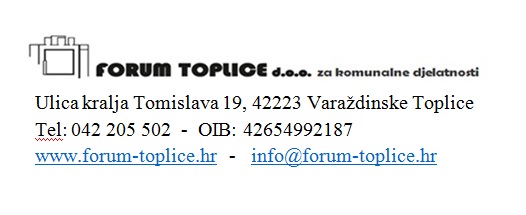 